Language Arts projects for 3/30-4/3Write 5 words with a ______ a ______ e pattern like lane.Write 5 words with a ______ i _______e pattern like Mike.Write 3 words that rhyme with the following words: here/hear, would/wood, book, and full.Jack and Jack Jack are sleeping in their house.  Write a story about what Jack is dreaming.  Write at least 6 sentences.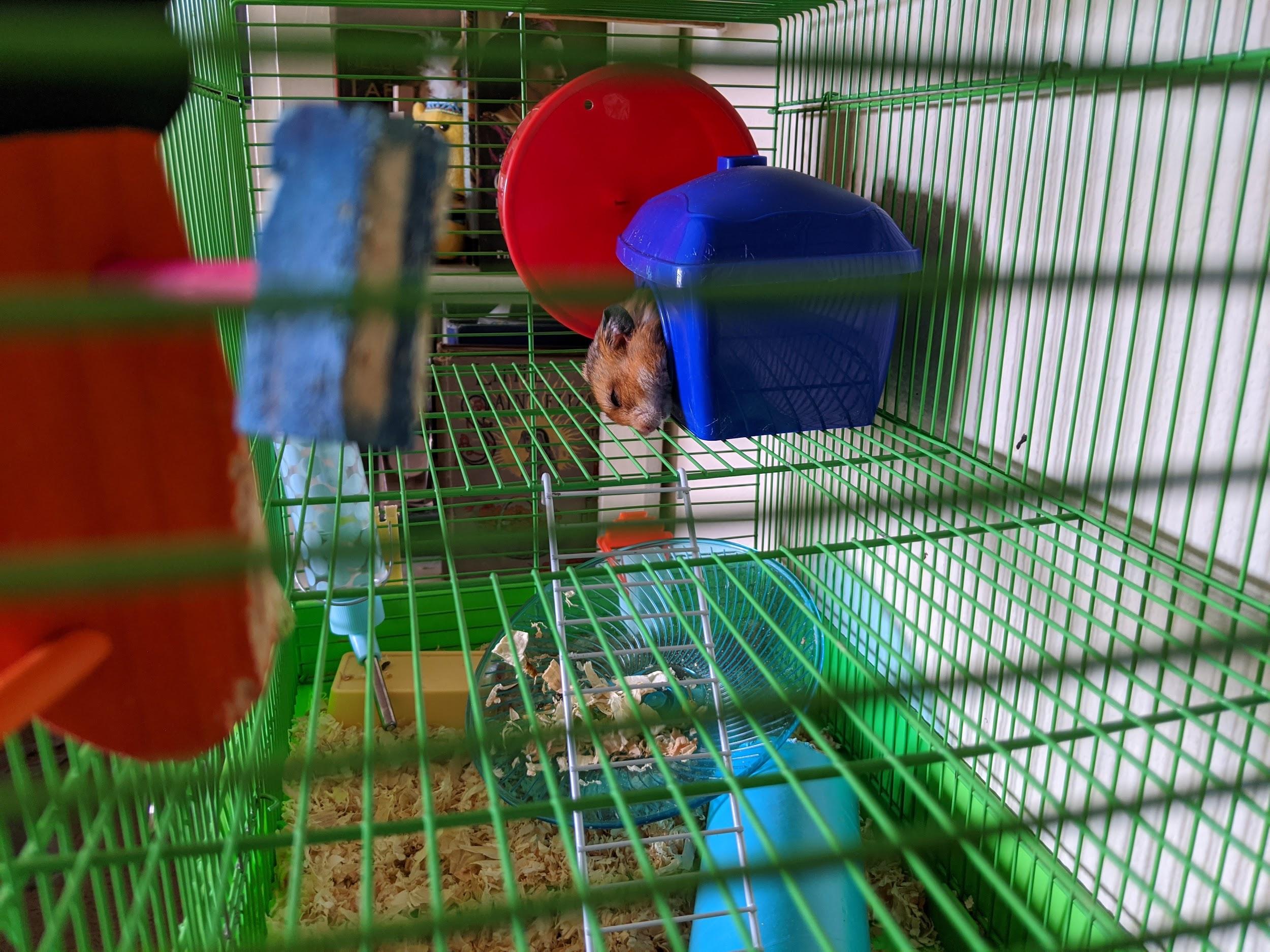 Read about Paul Revere and answer the question at the end of the story.  (I attached the story.)